Washington Parish CouncilPlanning and Transport Committee Meeting   To all Members of the Planning and Transport Committee: Cllr C Began (CB), Cllr P Heeley PH), Cllr A    Lisher (Chairman) and  Cllr J Thomas (JT). NOTICE is hereby given, and Councillors are SUMMONED to    attend a  meeting of The Planning and Transport Committee on:Monday 21st March 2022 at 7.45pm in the Washington Village Memorial Hall (Doré Room)Covid safety restrictions may apply in line with prevailing Government guidelines.  Please contact the Clerk before noon on the day of the meeting for details, to register your interest in attending and submit any questions or matters relating to  the Agenda that you may wish to raise. Please would Groups nominate one person to act as a spokesperson.AGENDATo Receive apologies for absenceTo Record declarations of Personal and or Prejudicial interest from Members and Officers that they may have in relation to items on this Agenda.To Approve the Minutes of the Meeting held on 21st February 2022 Public Speaking.  Of up to 15 minutes at the Chairman’s discretion to speak on planning and transport matters. This question time is the only opportunity for the public to speak during the MeetingTo Report Matters Arising from the last meetingTo Consider new planning applications on the current weekly lists from Horsham District Council and West Sussex County Council (the running order of this item may change at the discretion SDNP/22/00830/TCA - The Old Cottage The Street Washington Pulborough West Sussex RH20 4ASFell 1 x Laburnham, and surgery to 1 x Winter Peach, 1 x Holly, 1 x Fruiting Cherry and 1x Gilko (Works to Trees in a Conservation Area)Planning Compliance issuesTo Receive and Report planning department decisions.  Appeals To Discuss Planning and Transport issuesTo Discuss and Agree spending of S106 funds for public transport improvements in the parishTo Discuss and Agree comments for submission to WSCC’s A24 Worthing to Horsham Corridor Feasibility Study To Report Road Works in the ParishTo Receive Items for the Next Planning and Transport Meeting AgendaDate of next meetings at Washington Village Memorial Hall (Dore Room)Parish Council Meeting: Monday 4th April 2022, 7:30pmOpen Spaces Committee: Monday 25th April, 6:30pm  Planning & Transport Committee: Monday 25th April 2022, 7:15pm  Finance Committee: Monday 25th April 2022, 8:00pm  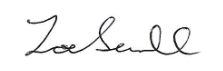 Zoe SavillClerk to Washington Parish CouncilUnder the provisions of the Local Government Audit and Accountability Act 2014 (Openness of Local GovernmentBodies Regulations 2014), members of the public are permitted to film or record Council meetings to which they  are permitted access, in a non-disruptive manner. By attending this meeting, it is deemed that you consent to this. A person or persons recording the parish meeting are reminded that the Public Speaking period is not part of the formal meeting and that they should take legal advice for themselves as to their rights to make any recording during that period